燃气行业营销与市场拓展技能高效特训班回执表欢迎加入QQ群：469980183 交流，或关注微信公众号：Naturalgasworld  ，获得更多机遇。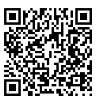 单    位单    位通讯地址通讯地址联 系 人联 系 人所属部门职务联系电话联系电话传真手机邮　箱邮　箱QQ及微信号参加人员：参加人员：参加人员：参加人员：参加人员：参加人员：参加人员：参加人员：参加人员：姓名部门职务微信号、QQ联系电话（手机）联系电话（手机）邮箱邮箱住宿要求大床□、标间□大床□、标间□大床□、标间□大床□、标间□大床□、标间□大床□、标间□大床□、标间□大床□、标间□大床□、标间□开发票单位名称：开发票单位名称：开发票单位名称：开发票单位名称：开发票单位名称：开发票单位名称：开发票单位名称：开发票单位名称：开发票单位名称：开发票项目：培训费（   ）会议费（   ）会务费（   ）开发票项目：培训费（   ）会议费（   ）会务费（   ）开发票项目：培训费（   ）会议费（   ）会务费（   ）开发票项目：培训费（   ）会议费（   ）会务费（   ）开发票项目：培训费（   ）会议费（   ）会务费（   ）开发票项目：培训费（   ）会议费（   ）会务费（   ）开发票项目：培训费（   ）会议费（   ）会务费（   ）开发票项目：培训费（   ）会议费（   ）会务费（   ）开发票项目：培训费（   ）会议费（   ）会务费（   ）发票类型：增值税专用发票（   ）     增值税普通发票（   ）发票类型：增值税专用发票（   ）     增值税普通发票（   ）发票类型：增值税专用发票（   ）     增值税普通发票（   ）发票类型：增值税专用发票（   ）     增值税普通发票（   ）发票类型：增值税专用发票（   ）     增值税普通发票（   ）发票类型：增值税专用发票（   ）     增值税普通发票（   ）发票类型：增值税专用发票（   ）     增值税普通发票（   ）发票类型：增值税专用发票（   ）     增值税普通发票（   ）发票类型：增值税专用发票（   ）     增值税普通发票（   ）收款账号：户  名：北京市中燃联信息咨询中心开户行：中国银行北京丰台东大街支行账  号：3220 6400 9805收款账号：户  名：北京市中燃联信息咨询中心开户行：中国银行北京丰台东大街支行账  号：3220 6400 9805收款账号：户  名：北京市中燃联信息咨询中心开户行：中国银行北京丰台东大街支行账  号：3220 6400 9805收款账号：户  名：北京市中燃联信息咨询中心开户行：中国银行北京丰台东大街支行账  号：3220 6400 9805收款账号：户  名：北京市中燃联信息咨询中心开户行：中国银行北京丰台东大街支行账  号：3220 6400 9805收款账号：户  名：北京市中燃联信息咨询中心开户行：中国银行北京丰台东大街支行账  号：3220 6400 9805报名单位（公章）：负责人签字：日期：报名单位（公章）：负责人签字：日期：报名单位（公章）：负责人签字：日期：组委会秘书处：贾主任：13683043745微信号：jiayinhua309    QQ邮箱 ：1483729027@qq.com     组委会秘书处：贾主任：13683043745微信号：jiayinhua309    QQ邮箱 ：1483729027@qq.com     组委会秘书处：贾主任：13683043745微信号：jiayinhua309    QQ邮箱 ：1483729027@qq.com     组委会秘书处：贾主任：13683043745微信号：jiayinhua309    QQ邮箱 ：1483729027@qq.com     组委会秘书处：贾主任：13683043745微信号：jiayinhua309    QQ邮箱 ：1483729027@qq.com     组委会秘书处：贾主任：13683043745微信号：jiayinhua309    QQ邮箱 ：1483729027@qq.com     组委会秘书处：贾主任：13683043745微信号：jiayinhua309    QQ邮箱 ：1483729027@qq.com     组委会秘书处：贾主任：13683043745微信号：jiayinhua309    QQ邮箱 ：1483729027@qq.com     组委会秘书处：贾主任：13683043745微信号：jiayinhua309    QQ邮箱 ：1483729027@qq.com     